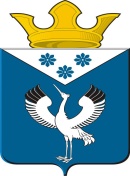 Российская ФедерацияСвердловская областьГлава муниципального образованияБаженовское сельское поселениеБайкаловского муниципального районаСвердловской областиПОСТАНОВЛЕНИЕот 26.10.2021 г.                                              № 169с.Баженовское О внесении изменений в состав общественной комиссии по обеспечению реализации регионального проекта «Формирование комфортной городской среды» на территории муниципального образования Баженовское сельское поселение, утвержденный постановлением главы муниципального образования Баженовское сельское поселение от 14.01.2020 № 3В связи с изменением кадрового состава администрации муниципального образования Баженовское сельское поселениеПОСТАНОВЛЯЮ:1.Внести изменения в состав общественной комиссии по обеспечению реализации регионального проекта «Формирование комфортной городской среды» на территории муниципального образования Баженовское сельское поселение, утвержденной  постановлением главы муниципального образования Баженовское сельское поселение от 14.01.2020 № 3 «О создании общественной комиссии по обеспечению реализации регионального проекта «Формирование комфортной городской среды» на территории  муниципального образования  Баженовское  сельское поселение», изложить  его новой редакции (прилагается).    2. Настоящее постановление опубликовать в газете  «Вести Баженовского сельского поселения» и разместить на официальном сайте администрации муниципального образования Баженовское сельское поселение в сети Интернет: www.bajenovskoe .ru.          3. Контроль за исполнением постановления оставляю за собой.И.о. Главы Баженовского сельского поселения                                  Л.В. КиселёваУТВЕРЖДЕНПостановлением главы МОБаженовское сельское поселениеот 14.01.2020  № 3 ( в редакции от 26.10.2021 № 169)Составобщественной комиссии по обеспечению реализации регионального проекта «Формирование комфортной городской среды» на территории муниципального образования  Баженовское сельское поселениеСпирин Сергей МаксимовичГлава МО Баженовское сельское поселение, председатель общественной комиссии Жиляков Александр Николаевич Заместитель главы администрации МО Баженовское сельское поселение, заместитель председателя общественной комиссии Игнатенко Ангелина Валерьевна  Ведущий специалист администрации МО Баженовское  сельское поселение, секретарь общественной комиссииЧлены общественной комиссии:Члены общественной комиссии:Киселева Любовь Витальевна Заместитель главы администрации МО Баженовское сельское поселениеЛаптева Ольга Иувенальевна Председатель Общественного совета ветеранов с. Городище (по согласованию)Намятова  Надежда Александровна Ведущий специалист администрации МО Баженовское сельское поселениеБелоногова Марина Геннадьевна Председатель  Думы МО Баженовское сельское поселение (по согласованию)Серков Александр Михайлович Начальник отдела архитектуры, строительства и охраны окружающей среды Администрации Байкаловского муниципального района (по согласованию)Пургина Надежда Ивановна  Председатель местной общественной организации Свердловской областной организации общероссийской общественной организации «Всероссийского общества инвалидов» Байкаловского района (по согласованию)Зырянов Сергей Александрович  Заместитель начальника полиции по охране общественного порядка ММО МВД России «Байкаловский» (по согласованию)Глухих Родион Михайлович  Старший дознаватель отделения административной практики и дознания ОНД и ПР МО  г.Ирбит, Ирбитского МО, Байкаловского МР УНДиПР ГУ МЧС России по Свердловской области (по согласованию)Представитель Общероссийского общественного движения «НАРОДНЫЙ ФРОНТ «ЗА РОССИЮ» (по согласованию)